Government of The Peoples Republic of BangladeshLocal Government Engineering Department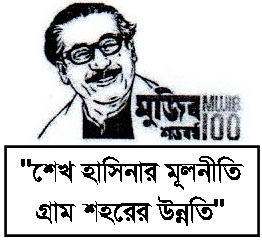 Office of the Executive EngineerDistrict-Rangpur.www.lged.gov.bdMemo No. 46.02.8500.000.07.085-2019-3442                                                        Date : 22/12/2020Invitation for Tender (Works)  e-Tender Notice No. 22/2020-2021 [LTM]e-Tender is invited in the National e-GP System Portal (http://www.eprocure.gov.bd) for the procurement of following works, details are given below.This is an online Tender, where only e-Tender will be accepted in the National e-GP portal and no offline/hard copies will be accepted. To submit e-Tender, registration in the National e-GP System Portal (http://www.eprocure.gov.bd) is required.The fees for downloading the e-Tender Documents from the National e-GP System portal have to be deposited online through any registered Banks branches.Further information and guidelines are available in the National e-GP System portal and from e-GP help desk (helpdesk@eprocure.gov.bd)(Md. Rezaul  Haque)Executive EngineerLGED, RangpurPh: 0521-62362E-mail : xen.rangpur@lged.gov.bdSl No.Tender ID No.Package NoDescription of workTender Closing/ Opening(Date & Time)1529227IRIDP-3/  RNG/DW-07Improvement of Mominpur UHQ-Harkali Bazar via Tabazar Road. Ch.3400-4409m R.ID.185493016 [Sadar]Please see       e-GP website2529228IRIDP-3/  RNG/DW-08a Improvement of Haridebpur-River Chanel Road. Ch. 00-1462m. R.ID. 185494062 b Construction of 03nos 0.625mx0.600m U Drain culvert at ch. 50m 1043m & 1456m on the same road [Sadar].Please see       e-GP website3529229IRIDP-3/  RNG/DW-09Improvement of Canal bridge to Harkali Road. Ch. 00-500m. R.ID.185495124  [Sadar]Please see       e-GP website4529230 IRIDP-3/  RNG/DW-10a Improvement of Palicharahat to Guriakhal UZR Pucca Road. Ch. 1000-2000m. R.ID. 185495082 b Construction of 01nos 0.625mx0.600m U Drain culvert at ch. 1030m on the same road [Sadar].Please see       e-GP website5529231 IRIDP-3/  RNG/DW-11a Improvement of Boikunthapur Modhopara-East side Shyampur Nazirer hat road Ch. 00-793m. R.ID. 185495156 b Construction of 04nos 0.625mx0.600m U Drain culvert at ch. 130m 410m 475m & 700m on the same road [Sadar].Please see       e-GP website6529232IRIDP-3/  RNG/DW-12a Improvement of Shyampur Nazirer hat pucca road- Khalifer more via Sreerampur GPS Road Ch. 00-675m. R.ID. 185495181 b Construction of 02nos 0.625mx0.600m U Drain culvert at ch. 170m & 247m on the same road [Sadar].Please see       e-GP website7529233 IRIDP-3/  RNG/DW-13Improvement of Panbazar Mosqe to South side Totpara H/O Mofazzal master to Nazirerhat pucca Road Ch. 1550-2000m. R.ID. 185495074 [Sadar].Please see       e-GP website